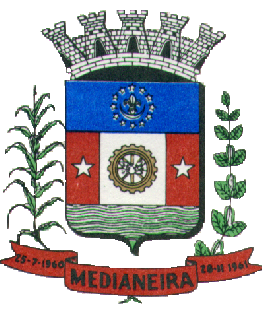 Câmara Municipal de                                                         Medianeira  MEDIANEIRA – PARANÁ                                                                              CONTROLE DE ESTOQUEJULHO 2016Entradas e saídas de mercadoriasCombustíveis e lubrificantes automotivosSaldo anteriorEntradaSaídaSaldo atualGasolina (L)  0297,093297,0930Material de ExpedienteSaldo anteriorEntradaSaídaSaldo atualBorracha p/ carimbo printer 5S0000Caixa Caneta esferográfica c/ 50 unid0000Carimbo numerador 0000Cola bastão 10g0000Kit material p/ dpto jurídico novo CCP0000Kit moldura quadro 0,30x0,250110Kit moldura quadro 0,55x0,450110Pacote adesivo autocolante c/ 4 unid 0000Placa de aço inox 30x40cm c/ granito0000Resmas papel A5 c/ 500 fls0000Material de Processamento de DadosSaldo anteriorEntradaSaídaSaldo atualCabo VGA0000Cartucho 60 B0000Cartucho HP 21 B0000Cartucho HP 22 B0000Cartucho HP 60 B0110Cilindro toner color HP0000Filtro de linha 0000Fonte ATX0110HD 1TB0220HD externo 1tb0000Memoria DDR20220Pen drive 8gb0000Pendrive 16gb  0000Recarga de toner HP0000Recarga toner HP color0000Rolo espuma HP L Color0000Toner 201x 0000Toner 850330Toner compatível HP 11020000Material de Copa e CozinhaSaldo anteriorEntradaSaídaSaldo atualBandeja de inox pequena0000Caixa café 500g c/ 20 unid0110Caixa chá matte c/ 25 saches 010100Caixa copo de água 200ml c/ 48 unid020200Caixa de filtro de café c/ 30 unid0000Fardos de açúcar pacotes 5k 0220Filtro bomba 0550Forma0000Garrafa térmica 2L0000Kit cento doces/salgados p/ curso 0000Pacote açúcar 5kg0000Pacote de guardanapo c/ 50 fls0000Pacote erva mate 1kg 020200Pacote erva mate 2 kg 0000Pacote guardanapo grande 0000Pacote pilha palito0000Recarga de agua galão 20L0000Galão agua mineral 20L030300Material de Limpeza e Produtos de HigieneSaldo anteriorEntradaSaídaSaldo atualAdesivo p/ sanitário 020200Bom ar0000Caixa de papel toalha 5000 fls0330Caixa de refil bom ar c/ 8 unid0000Caixa de refil gel adesivo p/ sanitário 0000Caixa sabão em pó 1kg0000Caixa tira copo 180ml c/ 2500 unid0000Caixa veneno raticida c/ 40 unid0110Cartela ilha palito 0000Cartela pilha alcalina 0000Chave fenda 0000Chave philipes0000Conector em T0000Galão agua sanitária 5L0000Galão amaciante 5L0000Galão desinfetante 5L0000Gel adesivo p/ sanitário 0000Pacote de esponja c/ 3 unid0000Pacote de papel higiênico c/ 10 unid0330Pacote guardanapo grande 0550Pacote sabão em barra c/ 5 unid0000Pares de luvas látex tamanho M0000Ratoeiras pequenas 0330Rodo com espuma0000Rolo saco de lixo 30 lts0000Rolo saco de lixo G 100lts preto0000Trena 0000Vassoura0000Material para Manutenção de Bens Imóveis Saldo anteriorEntradaSaídaSaldo atualChapa 1,62x0,82m0000Chapa 2,30x1,30m0000Cobertura fixa reforçada 1,35x5,25m entrada do plenário0000M² Vidro incolor 6mm temperador0000Peças 15x15cm manutenção do telhado 0000Sombrite 6x3,30m p/ estacionamento 0000Tubos PU 10900000Material Elétrico e EletrônicoSaldo anteriorEntradaSaídaSaldo atualBateria 9v alcalina 0220Bateria 9v Sony0220Cabo telefone CCI 50X10 pares0000Caixa dupla 20A0000Caixa perfilada 4x20000Canaleta c/ dupla face0000Iluminaria de emergência 0000Lâmpada espiral 25w0000Metro cabo de rede0000Metro cabo de rede 5E UTP0000Metro cabo PP 2x1,55mm0000Plafon 0000Plug femea 20A0000Plug macho 10A0000Tomada dupla 20A0000Tomada RJ 110000Tomada simlples0000Material para ComunicaçõesSaldo anteriorEntradaSaídaSaldo atual-----Material para Manutenção de Veículos Saldo anteriorEntradaSaídaSaldo atualCorreia dentada 0000Filtro combustível P0110Jogo de elemento filtro 0110Jogo de vela de ignição 0000Junta alumínio BUJ0110Junta de aço dreno C0000Litro de óleo lubrificante TG0110Mangueira filtro ar 0000Pastilha de freio 0000Pneus - Vectra0000STP antirust radiador 500ml - Corolla0000Tensor correia dentada 0000Material de Sinalização Visual e AfinsSaldo anteriorEntradaSaídaSaldo atualCrachás em PVC plástico com foto e cordão 0000Montagem de 3 modelos de crachás 0000Material para FestividadesSaldo anteriorEntradaSaídaSaldo atualTítulos de cidadão honorário 0770Material de proteção e segurançaSaldo anteriorEntradaSaídaSaldo atual-----